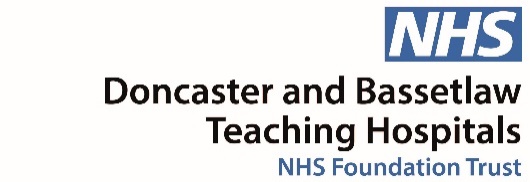 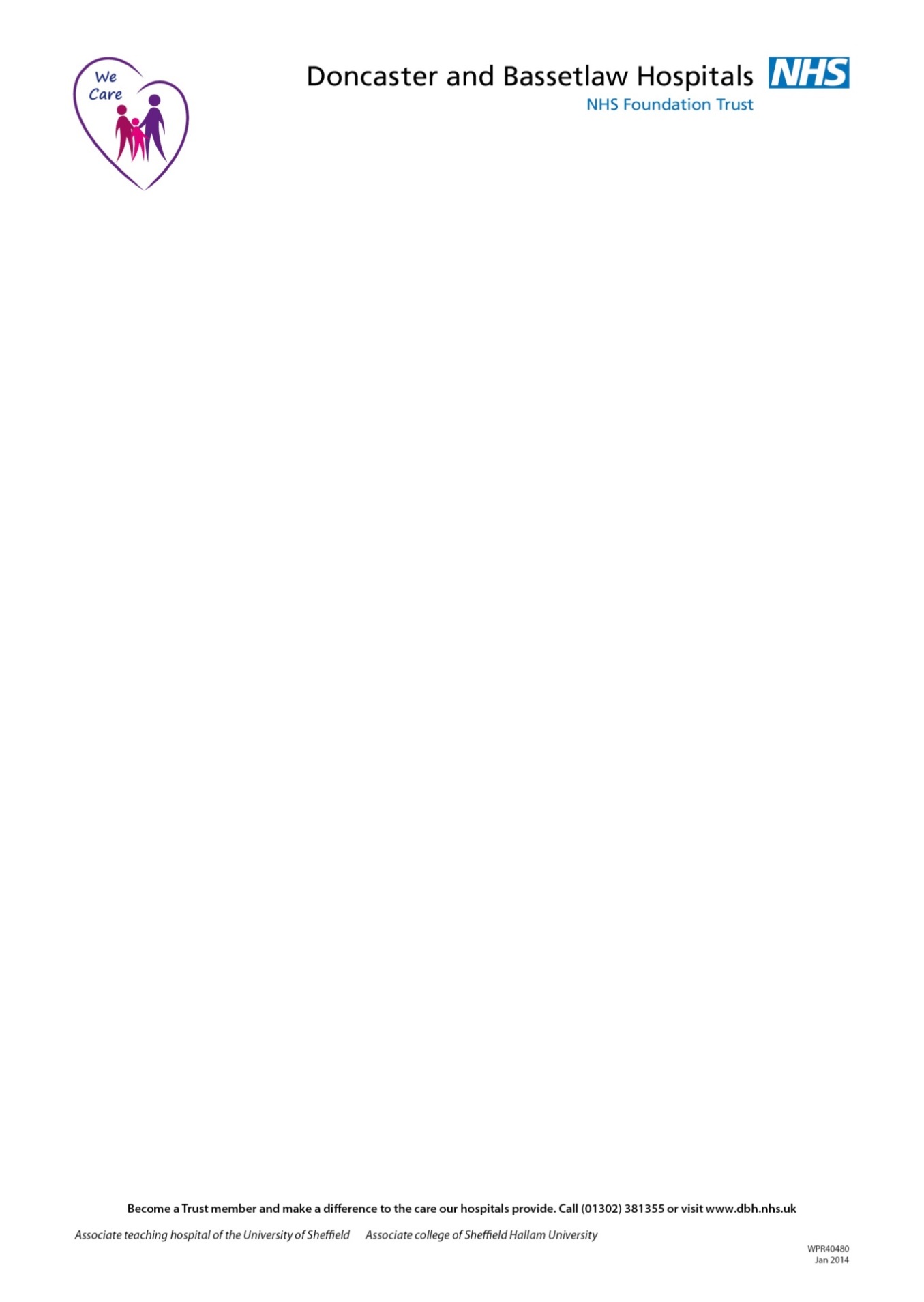 Evidence Search Request form Eligible library users can submit a search request using the form below. Please spend time to develop a clear search topic and consider keyword terms so that we can provide the most appropriate information. Searches are normally completed within 10 working days. Please complete and return to either library by email or post (addresses at base of form)Date of request:  		Date required:		*NOTE:  We cannot perform searches for academic course work or study but we are happy to offer you guidance. 
             Telephone DRI 01302 642892 / ext. 642892 or Bassetlaw 01909 572950 / ext.572950 for further informationPlease send the completed form to your local libraryLibrary & Learning Resource Centre,The Hub, Bassetlaw Hospitalemail dbth.bas.library@nhs.netOR                Library & Learning Resource Centre, 
                           Doncaster Royal Infirmary   email dbth.dri.library@nhs.netDISCLAIMER:  Every effort has been made to ensure that the information retrieved is accurate, up-to-date and complete. However, it is possible that it may not be representative of the whole body of evidence available. This is not a comprehensive literature search.  Both articles and internet resources may contain errors or out-of-date information.  No responsibility can be accepted for any action taken on the basis of this information.  It is the responsibility of the requester to determine the accuracy, validity and interpretation of the search results. Please sign to acknowledge that you have read the disclaimer, and that you acknowledge the limitations of database/internet searching.SignatureContact InformationContact InformationContact InformationContact InformationContact InformationName:Library Card NumberLibrary Card NumberLibrary Card NumberTelephone/bleep:Job title/role:Job title/role:Job title/role:Job title/role:Organisation:Dept: Dept: Dept: Dept: Email: ESR group:  Additional Clinical Services  Additional Professional Scientific and Technical  Administrative and Clerical  Allied Health Professionals Estates and AncillaryESR group:  Additional Clinical Services  Additional Professional Scientific and Technical  Administrative and Clerical  Allied Health Professionals Estates and AncillaryESR group:  Additional Clinical Services  Additional Professional Scientific and Technical  Administrative and Clerical  Allied Health Professionals Estates and Ancillary Health Care Scientists Medical and Dental  Nursing and Midwifery (registered) Other (all non NHS staff)  Students (all types) Health Care Scientists Medical and Dental  Nursing and Midwifery (registered) Other (all non NHS staff)  Students (all types)Purpose of search (please choose all that apply) Clinical Decision Making Management / Knowledge Management Decisions Other (please state) Purpose of search (please choose all that apply) Clinical Decision Making Management / Knowledge Management Decisions Other (please state) Purpose of search (please choose all that apply) Clinical Decision Making Management / Knowledge Management Decisions Other (please state)  Patient Information  Research / Education / Professional Development Patient Information  Research / Education / Professional DevelopmentInformation about your searchInformation about your searchInformation about your searchInformation about your searchInformation about your searchSEARCH QUESTION SEARCH QUESTION SEARCH QUESTION SEARCH QUESTION SEARCH QUESTION PATIENT, POPULATION CONDITION How would I describe this patient?e.g. postmenopausal women with family history of breast cancerPATIENT, POPULATION CONDITION How would I describe this patient?e.g. postmenopausal women with family history of breast cancerPATIENT, POPULATION CONDITION How would I describe this patient?e.g. postmenopausal women with family history of breast cancerPATIENT, POPULATION CONDITION How would I describe this patient?e.g. postmenopausal women with family history of breast cancerINTERVENTION/EXPOSUREWhat intervention are you interested in? Type of treatment, diagnostic teste.g. long term combination hormone replacement therapyINTERVENTION/EXPOSUREWhat intervention are you interested in? Type of treatment, diagnostic teste.g. long term combination hormone replacement therapyINTERVENTION/EXPOSUREWhat intervention are you interested in? Type of treatment, diagnostic teste.g. long term combination hormone replacement therapyINTERVENTION/EXPOSUREWhat intervention are you interested in? Type of treatment, diagnostic teste.g. long term combination hormone replacement therapyCOMPARISON (optional) What are the main alternatives?e.g. short term combination hormone replacement therapyCOMPARISON (optional) What are the main alternatives?e.g. short term combination hormone replacement therapyCOMPARISON (optional) What are the main alternatives?e.g. short term combination hormone replacement therapyCOMPARISON (optional) What are the main alternatives?e.g. short term combination hormone replacement therapyOUTCOMES What outcomes of care are you interested in?e.g. risk of breast cancer, quality of lifeOUTCOMES What outcomes of care are you interested in?e.g. risk of breast cancer, quality of lifeOUTCOMES What outcomes of care are you interested in?e.g. risk of breast cancer, quality of lifeOUTCOMES What outcomes of care are you interested in?e.g. risk of breast cancer, quality of lifeFurther information: Please list any comments or information that may help with the search (key articles, authors, references you have identified. Specific resources to search eg specialist societies)Further information: Please list any comments or information that may help with the search (key articles, authors, references you have identified. Specific resources to search eg specialist societies)Further information: Please list any comments or information that may help with the search (key articles, authors, references you have identified. Specific resources to search eg specialist societies)Further information: Please list any comments or information that may help with the search (key articles, authors, references you have identified. Specific resources to search eg specialist societies)Further information: Please list any comments or information that may help with the search (key articles, authors, references you have identified. Specific resources to search eg specialist societies)Refine your search (optional)Refine your search (optional)Refine your search (optional)Refine your search (optional)Refine your search (optional)How many references are you expecting to be found?  less than 20            20 to 50              50 to 100             more than 100             don’t knowHow many references are you expecting to be found?  less than 20            20 to 50              50 to 100             more than 100             don’t knowHow many references are you expecting to be found?  less than 20            20 to 50              50 to 100             more than 100             don’t knowHow many references are you expecting to be found?  less than 20            20 to 50              50 to 100             more than 100             don’t knowHow many references are you expecting to be found?  less than 20            20 to 50              50 to 100             more than 100             don’t knowTime span:  (Please select) past 2 years   past 5 years  past 10 years  all years Date range: from         to  Time span:  (Please select) past 2 years   past 5 years  past 10 years  all years Date range: from         to  Age range  
(please specify)Age range  
(please specify)Time span:  (Please select) past 2 years   past 5 years  past 10 years  all years Date range: from         to  Time span:  (Please select) past 2 years   past 5 years  past 10 years  all years Date range: from         to  Type of study:Type of study:Time span:  (Please select) past 2 years   past 5 years  past 10 years  all years Date range: from         to  Time span:  (Please select) past 2 years   past 5 years  past 10 years  all years Date range: from         to  Gender: Gender: Language (Unless specified all searches will be restricted to English)Language (Unless specified all searches will be restricted to English)Publication Type (Please select if you are only interested in certain formats)Publication Type (Please select if you are only interested in certain formats)Publication Type (Please select if you are only interested in certain formats)Other (please list)Other (please list)Guidelines  Systematic Reviews   Journal Articles  RCTsOther (list) Guidelines  Systematic Reviews   Journal Articles  RCTsOther (list) Guidelines  Systematic Reviews   Journal Articles  RCTsOther (list) How would you like to receive your results?   e-mail	 collect from library         post    How would you like to receive your results?   e-mail	 collect from library         post    How would you like to receive your results?   e-mail	 collect from library         post    How would you like to receive your results?   e-mail	 collect from library         post    How would you like to receive your results?   e-mail	 collect from library         post    